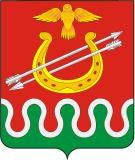 Глава Боготольского районаКрасноярского краяРАСПОРЯЖЕНИЕг. Боготол19 мая 2023 года				                    	                	       № 140 – р   	На основании акта комиссионного обследования от 19.05.2023 года, руководствуясь ст.18 Устава Боготольского района Красноярского края1. Открыть автомобильное движение по наплавному мосту через р.Чулым на автодороге «Большая Косуль – Казанка 1» с 14ч 00мин 19 мая 2023 года.2. В целях обеспечения сохранения целостности конструкций разрешить движение по наплавному мосту «Большая Косуль – Казанка 1» транспорта массой до 10 тонн включительно.3. Для исключения несчастных случаев запретить проход и нахождение на наплавном мосту детей в возрасте младше 14 – ти лет без сопровождения взрослых.4. Рекомендовать: акционерному обществу «Автомобилист» (Поздняков В.Д.) открыть автобусное движение по маршруту «Боготол – Александровка» с 14ч 00мин 19.05.2023 года;Александровскому (Никишина Н.И.) сельсовету совместно с ОГИБДД ММО МВД России «Боготольский» (Сурнаков П.В.) организовать контроль за автомобильным движением через наплавной мост.5. Считать утратившим силу распоряжение Главы Боготольского района от 12.05.2023 № 122-р «О временном закрытии наплавного моста». 6. Отделу кадров, муниципальной службы и организационной работы (Цупель Н.А.) разместить настоящее распоряжение на официальном сайте Боготольского района в сети Интернет www.bogotol-r.ru.7. Контроль за исполнением распоряжения оставляю за собой.8. Распоряжение вступает в силу со дня подписания.Исполняющий полномочияглавы Боготольского района                                                   Н.В.Бакуневич     